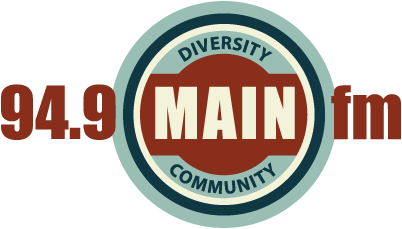 APPLICATION FOR MEMBERSHIP OFCASTLEMAINE DISTRICT RADIO INCORPORATEDMembership is encouraged for those who wish to have an active role in the life of the station and who want the right to vote at general meetings.  Note that this is different to becoming a Subscriber.Membership is required of all presenters of MAINfmI, __________________________________________________________________________________(Please Print your full name)of __________________________________________________________________________________(Address)wish to become a Financial Member of Castlemaine District Radio Incorporatedplease circle one of the following: 	Full    $50		Concession   $30Phone_____________________     Mobile_____________________Email_________________________________________________In the event of my admission as a Member or Associate, I agree:that I support the purposes of the Association, andthat I will be bound by the Rules of the AssociationSignature of Applicant___________________________________            Date______________________<<<<<<<<<<<<<>>>>>>>>>>>>>
I,____________________________________________________ a Member of the Association nominatethe applicant, who is personally known to me, for Member or Associate of the Association.Signature of Proposer____________________________________      Date______________________PLEASE FORWARD YOUR APPLICATION TOCastlemaine District Radio Inc., PO Box 1070, Castlemaine 3450Address all cheques to Castlemaine District Radio Inc.If depositing directly into our bank account please reference your surname and reason for paymentBanking: BSB – 313 140       Account: 0211 5586……………………………………………………………………………………………………………………………………OFFICE USE:This application was approved by the Committee of Management on ___________________________(date)This applicant paid their membership fee (please circle) cash / eft / bank deposit / cheque on _________________(date)